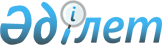 О поправочных коэффициентах к базовой ставке земельного налога и схема зонирования для целей налогообложения по городу Актау
					
			Утративший силу
			
			
		
					Решение Маслихата Мангистауской области от 15 августа 2007 года N 26/432. Зарегистрировано Департаментом юстиции Манистауской области от 21 сентября 2007 года N 1977. Утратило силу - решением Мангистауского областного маслихата от 10 апреля 2009 года N 13/163


Сноска. Утратило силу - решением Мангистауского областного маслихата от 10 апреля 2009 года 


 N 13/163 


.






      В соответствии со 
 статьями 8 и 11 
 Земельного кодекса Республики Казахстан и 
 статьей 338 
 Налогового кодекса Республики Казахстан областной маслихат 

РЕШИЛ:





      1. Утвердить поправочные коэффициенты к базовой ставке земельного налога и схему зонирования для целей налогообложения по городу Актау согласно приложениям NN 1, 2.




      2. Настоящее решение вводится в действие со дня официального опубликования.


      Председатель сессии            И. о. секретаря




                                   областного маслихата



      Б. Абдыкаримов                М. Кудиярова





Приложение N 1     



к решению областного маслихата



от 12 февраля 2008 года N 4/61


                Поправочные коэффициенты к базовой ставке




        земельного налога и описание зон земель города Актау



                             Характеристика зон



      I зона




      В первую зону включена вся прибрежная полоса, за исключением земель, занятых промышленными предприятиями, земельные участки для коммерческих целей. В данной зоне расположены рестораны, кафе, гостиницы, городские пляжи и парк культуры и отдыха, спортивные комплексы и другие обьекты общественного назначения.



      Жилой фонд представлен коттеджной застройкой, занимающей обособленный земельный массив.


      II зона.




      Вторая зона охватывает 15 микрорайонов, расположенных в благоприятной зоне транспортной доступности (до 10-15 мин) от общественного центра города. Это микрорайоны под NN: 2; 4-15,26,27.



      В этой зоне размещены основные административные учреждения, объекты социального и культурно-бытового обслуживания населения, мечеть, рестораны, кафе, бары, объекты игорного бизнеса, супермаркет, магазины, банки и другие высокодоходные объекты. Жилые здания 4-5, 7-11- этажной обычной застройки, а также дома и жилые комплексы повышенной комфортности. Из-за дефицита свободных земельных участков ограничено строительство новых объектов.


      III зона.




      В третьей зоне расположены жилые микрорайоны под NN 3, 3а, 3б, 22-25, 28, 28а, и 29, 30, а также участки, проектируемые под ИЖС.



      Жилой фонд представлен 3-5-9-этажной застройкой обычной планировки.



      В данной зоне также расположены административные учреждения, объекты социального и культурно-бытового обслуживания населения, кафе, бары, магазины и др.


      IV зона.




      В четвертую зону объединены все промышленные предприятия.


      V зона.




      Пятая зона объединяет село Умирзак, СОТ "Энергетик", относящийся к селу Умирзак, и СОТ "Приморский", относящийся к городу Актау.

       Приложение N 2      



к решению областного маслихата



от 12 февраля 2008 года N 4/61


      Схематическая карта - обратится к разработчикам.




      Сноска. Приложение 1, 2 в новой редакции - решением маслихата Мангистауской области от 12 февраля 2008 года 


 N 4/61 


 (решение вводится в действие со дня официального опубликования).



					© 2012. РГП на ПХВ «Институт законодательства и правовой информации Республики Казахстан» Министерства юстиции Республики Казахстан
				

N




зон



Микрорайоны и другие административные




образования, вошедшие в зону



Средний




коэффициент




по налоговой




зоне



I


Прибрежная зона, земельные участки для



коммерческих целей


1,50



II


NN 2,4,5,6,7,8,9,10,11,12,13,14,15,26,27



мкр-ны


1,25



III


NN 3,3а, 3б,22,23,24,25,28,28а,29 мкр-ны



и участки, проектируемые под



индивидуальное жилое строительство


1,00



IV


Промзона


1,00



V


Пятая зона объединяет село Умирзак, СОТ



"Энергетик", относящийся к селу Умирзак,



и СОТ "Приморский", относящийся к городу



Актау


1,00

